Parcours  67 kmsParcours  67 kmsParcours  67 kmsParcours  77 kmsParcours  77 kmsParcours  77 kmsParcours  84 kmsParcours  84 kmsParcours  84 kmsCROISSYCROISSYCROISSYSt GERMAIN5St GERMAIN5St GERMAIN5FOURQUEUX8D 98FOURQUEUX8D 98FOURQUEUX8D 98St NOM-LA-BRETECHE12D 98St NOM-LA-BRETECHE12D 98St NOM-LA-BRETECHE12D 98VILLEPREUX               ►16D 98VILLEPREUX               ►16D 98VILLEPREUX               ►16D 98PLAISIR                         ►20D 11PLAISIR                         ►20D 11PLAISIR                         ►20D 11NEAUPHLE le Chau25D11NEAUPHLE le Chau25D11NEAUPHLE le Chau25D11LE PONTEL             27LE PONTEL             27LE PONTEL             27         ╬                              ►28D34              ╠                         ◄28D 191              ╠                         ◄28D 191VICQ                               ►31MAREIL le GUYON30D 191MAREIL le GUYON30D 191SAULX MARCHAIS34LE CHEVAL MORT     ►31D 13LE CHEVAL MORT     ►31D 13BEYNES                      ►◄37D 119MONTFORT              ►►34D76MONTFORT          ►◄►34D172GRIGNON                      ◄43D 119/ D 30MARCQ                          ►43D119GROSROUVRE             ►38CHAVENAY47D 97BEYNES                      ►◄47D 119BOISSY SANS AVOIR ►44D42RENNEMOULIN52D 161GRIGNON                      ◄53D 119/ D 30         ╬                              ◄45D 76NOISY-LE-ROI54RFCHAVENAY57D 97MARCQ                          ►50D119MARLY le ROI59RENNEMOULIN62D 161BEYNES                      ►◄54D 119CROISSY67NOISY-LE-ROI64RFGRIGNON                      ◄60D 119/ D 30Dénivelée650mMARLY le ROI69CHAVENAY64D 97CROISSY77RENNEMOULIN69D 161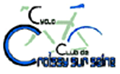 Dénivelée740mNOISY-LE-ROI71RFMARLY le ROI76CROISSY84Dénivelée810m